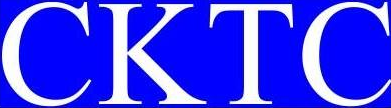 PHIẾU KHAI BÁO THÔNG TINNgày: _____/____/ 20__Tên công ty.Tên tiếng Việt: .........................................................................................................................Tên tiếng nước ngoài: .............................................................................................................Tên viết tắt: .............................................................................................................................Trụ sở chính: (Ghi rõ số nhà, đường phố, phường, quận, tỉnh thành phố)...................................................................................................................................................Điện thoại:...................................... (số bàn hoặc di động)Ngành nghề kinh doanh:............................................................................................................................................	.........		.............................................................................................................................................................................................................................................................................................................................................................................................................................................................................................................................................................................................................................................................................................................................................................................................................................................................................................................................................................................................................................................................................................................................................................................................................................................................................................................................................................................................................................................................................................................................................................................................................................................................................................................................................................................................................................................................................................................................................................................................................................Vốn điều lệ: (Thuế MB: 0<2tỷ # 1tr/năm, 2<5tỷ # 1.5tr/năm, 5-10tỷ # 2tr/năm, >10tỷ # 3tr/năm)...........................	Người đại diện theo pháp luật và các chức danh quan trọng:  Chủ tịch Hội dồng thành viên (HĐQT): 	  Người đại diện theo pháp luật: 	Chức danh: 	Thông tin về các sáng lập viên: (Địa chỉ gồm 4 cấp: Ấp (Xóm, Thôn, Đội) – Xã – Huyện – Tỉnh hoặc Số nhà – Tên Đường – Phường – Quận – Thành phố).Họ và tên: ...............................................	Nam/nữ: ...................	Vốn góp: ........................Sinh ngày: ...............................................	Dân tộc: ...................	Quốc tịch: .......................CMND/Hộ chiếu số: ................................cấp ngày: ..................	tại: ..................................Hộ khẩu thuờng trú: 	Chỗ ở hiện tại: 	Họ và tên: ...............................................	Nam/nữ: ...................	Vốn góp: ........................Sinh ngày: ...............................................	Dân tộc: ...................	Quốc tịch: .......................CMND/Hộ chiếu số: ................................cấp ngày: ..................	tại: ..................................Hộ khẩu thuờng trú: 	Chỗ ở hiện tại: 	Họ và tên: ...............................................	Nam/nữ: ...................	Vốn góp: ........................Sinh ngày: ...............................................	Dân tộc: ...................	Quốc tịch: .......................CMND/Hộ chiếu số: ................................cấp ngày: ..................	tại: ..................................Hộ khẩu thuờng trú: 	Chỗ ở hiện tại: 	Họ và tên: ...............................................	Nam/nữ: ...................	Vốn góp: ........................Sinh ngày: ...............................................	Dân tộc: ...................	Quốc tịch: .......................CMND/Hộ chiếu số: ................................cấp ngày: ..................	tại: ..................................Hộ khẩu thuờng trú: 	Chỗ ở hiện tại: 	Họ và tên: ...............................................	Nam/nữ: ...................	Vốn góp: ........................Sinh ngày: ...............................................	Dân tộc: ...................	Quốc tịch: .......................CMND/Hộ chiếu số: ................................cấp ngày: ..................	tại: ..................................Hộ khẩu thuờng trú: 	Chỗ ở hiện tại: 	Họ và tên: ...............................................	Nam/nữ: ...................	Vốn góp: ........................Sinh ngày: ...............................................	Dân tộc: ...................	Quốc tịch: .......................CMND/Hộ chiếu số: ................................cấp ngày: ..................	tại: ..................................Hộ khẩu thuờng trú: 	Chỗ ở hiện tại: 	Họ và tên: ...............................................	Nam/nữ: ...................	Vốn góp: ........................Sinh ngày: ...............................................	Dân tộc: ...................	Quốc tịch: .......................CMND/Hộ chiếu số: ................................cấp ngày: ..................	tại: ..................................Hộ khẩu thuờng trú: 	Chỗ ở hiện tại: 	Họ và tên: ...............................................	Nam/nữ: ...................	Vốn góp: ........................Sinh ngày: ...............................................	Dân tộc: ...................	Quốc tịch: .......................CMND/Hộ chiếu số: ................................cấp ngày: ..................	tại: ..................................Hộ khẩu thuờng trú: 	Chỗ ở hiện tại: 	Khách hàng chuẩn bị: Chuẩn bị CMND ( còn hạn) hoặc Hộ chiếu ( còn hạn) sao y công chứng không quá 03 tháng của mỗi Thành viên ( 01 bản) và người đại diện theo pháp luật ( 03 bản)Chìa Khóa Thành Công sẽ hướng dẫn các thủ tục để thành lập công một ty hoàn chỉnh.Chuẩn bị hồ sơ thành lập công ty: Gồm giấy CMND photo công chứng của các thành viên và đại diện pháp luật, cung cấp ngành nghề kinh doanh, địa chỉ trụ sở chính, vốn điều lệ và tỉ lệ góp vốn ( nếu là công ty TNHH 2 TV trở lên hoặc cổ phần...)Khi tập hợp đầy đủ giấy tờ và hồ sơ thì Chìa Khóa Thành Công sẽ tiến hành soạn và nộp hồ sơ. Trong vòng 3 ngày làm việc là sẽ có  giấy phép kinh doanh.Khi nhận được giấy phép kinh doanh Chìa Khóa Thành Công sẽ gửi để quý khách hàng đăng ký làm bảng hiệu công ty: Tên công ty, địa chỉ, mã số thuế.......Khách hàng tiến hành mua thiết bị chữ ký số ( TOKEN) để đăng ký nộp thuế điện tử và tờ khai môn bài, giá tùy thuộc vào số năm đăng ký là 1 năm, 2 năm hoặc 3 năm(Chìa Khóa Thành Công sẽ đăng ký thay nếu quý khách có nhu cầu)Khi nhận được dấu tròn và chứng nhận mẫu dấu thì doanh nghiệp tiến hành mở tài khoản ngân hàng để đăng ký nộp thuế điện tử và nộp thuế môn bài ( gồm 4 bậc và tùy thuộc vào vốn điều lệ đăng ký của công ty áp dụng đến năm 2016: bậc 1 là 3 triệu, bậc 2 là 2 triệu, bậc 3 là 1,5 triệu và bậc 4 là 1 triệu) Khi xong thủ tục đăng ký nộp thuế điện tử và tờ khai môn bài thì tiến hành làm hồ sơ thuế ban đầu ( nếu sử dụng dịch vụ thành lập công ty trọn gói)Nộp mẫu 06-GTGT để xin được sử dụng phương pháp khấu trừ - gọi là phương pháp hóa đơn VAT. Trong 05 làm việc sẽ nhận kết quả mẫu 06-GTGT tại cơ quan thuế quản lýKhi nhận được kết quả chấp thuận mẫu 06-GTGT thì tiến hành nộp mẫu 3.14 để xin được in hóa đơn VAT. Trong vòng 05 ngày làm việc bên thuế sẽ liên hệ với đại diện pháp luật để xuống xác minh địa điểm và tiến hành cho phép được in hóa đơn.Khi nhận được kết quả mẫu 3.14 thì doanh nghiệp tiến hành in hóa đơn GTGT ( giá in hóa đơn GTGT tùy thuộc vào màu hóa đơn và số lượng in- Chìa Khóa Thành Công sẽ tư vấn về việc này nếu quý khách có nhu cầu) và thông báo phát hành với cơ quan thuế quản lý.CKTC ( Chìa  Khóa  Thành  Công)  luôn  phục  vụ  quý  khách  tận  tình – uy  tín - chất  lượng – chính  xác. Hotline: 0933 001 499 – 0966 001 499 gặp  Tuấn  để  được  tư  vấn  miễn  phí  về  các  dịch  vụ:Dịch vụ kế toánDịch vụ thành lập công tyDịch vụ quyết toán thuếDịch vụ bảo hiểm xã hộiDịch vụ lập báo cáo tài chínhDịch vụ thay đổi GPKDDịch vụ giải thể doanh nghiệpĐăng ký thương hiệuTham  khảo  tại: www.cktc.vn